Interactive map U5 building - 1st floor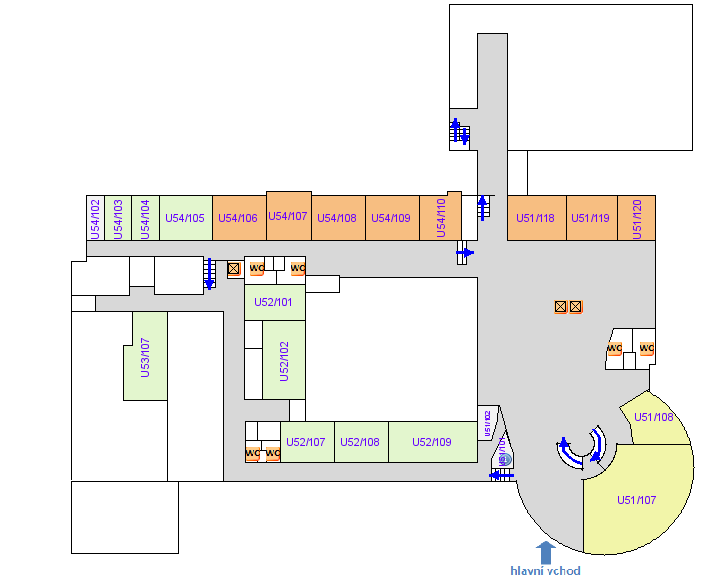 Interactive map U5 building – 2nd floorInteractive map U5 building – 3rd floor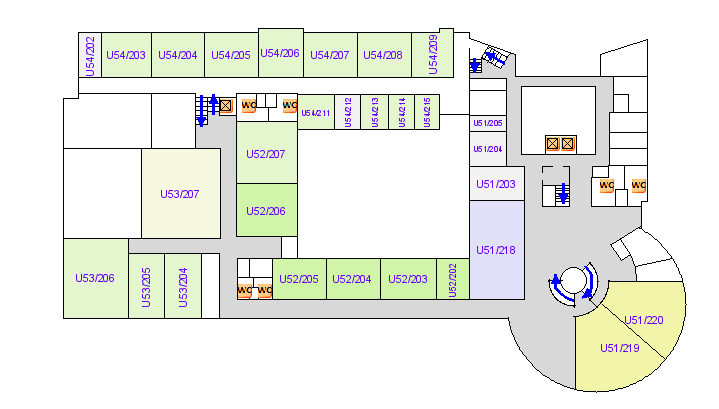 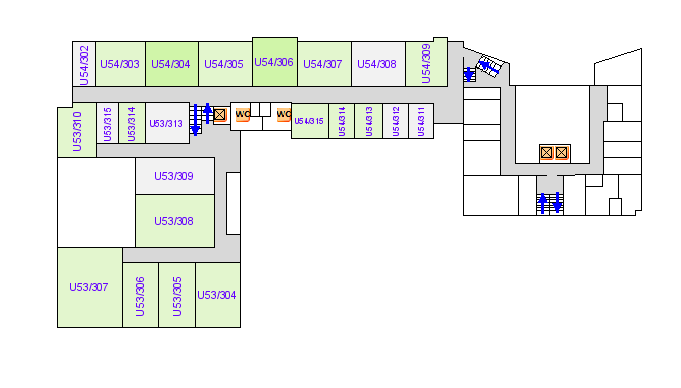 